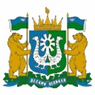 ДЕПАРТАМЕНТ ЭКОНОМИЧЕСКОГО РАЗВИТИЯХАНТЫ-МАНСИЙСКОГО АВТОНОМНОГО ОКРУГА – ЮГРЫ(ДЕПЭКОНОМИКИ ЮГРЫ)ПРИКАЗ«___» __________ 2024 г.                                                                       № ____г. Ханты-МансийскОб утверждении форм документов по предоставлению земельных участков, находящихся в государственной или муниципальной собственности, юридическим лицам в аренду без проведения торгов для размещения объектов социально-культурного и коммунально-бытового назначения, реализации масштабных инвестиционных проектов в Ханты-Мансийском автономном округе – Югре В соответствии с пунктом 2.1, подпунктом 2.7.2 пункта 2.7 приложения 1 к постановлению Правительства Ханты-Мансийского автономного округа – Югры от 14 августа 2015 года № 270-п «О предоставлении в Ханты-Мансийском автономном округе – Югре земельных участков, находящихся в государственной или муниципальной собственности, юридическим лицам в аренду без проведения торгов для размещения объектов социально-культурного и коммунально-бытового назначения, реализации масштабных инвестиционных проектов, в том числе с целью обеспечения прав граждан - участников долевого строительства, пострадавших от действий (бездействия) застройщиков» приказываю:Утвердить:1.1. Форму заявления о предоставлении земельных участков, находящихся в государственной или муниципальной собственности, в аренду без проведения торгов для реализации масштабного инвестиционного проекта в Ханты-Мансийском автономном 
округе – Югре (приложение 1);1.2. Форму заявления о предоставлении земельных участков, находящихся в государственной или муниципальной собственности, в аренду без проведения торгов для размещения объектов социально-культурного и коммунально-бытового назначения в Ханты-Мансийском автономном округе – Югре (приложение 2);1.3. Форму для предоставления органом местного самоуправления муниципального образования Ханты-Мансийского автономного 
округа – Югры сведений о принадлежности земельного участка к определенной категории земель, наличии или отсутствии прав (обременений) третьих лиц на него, ограничений в использовании, видах разрешённого использования, соответствии цели использования правилам землепользования и застройки в части зонирования территории (приложение 3);1.4. Типовую форму бизнес-плана масштабного инвестиционного проекта (приложение 4).	2. Признать утратившими силу приказы Департамента экономического развития Ханты-Мансийского автономного 
округа – Югры: от 21 июля 2022 года № 180 «Об утверждении форм документов по предоставлению земельных участков, находящихся в государственной или муниципальной собственности, юридическим лицам без проведения торгов для размещения объектов социально-культурного и коммунально-бытового назначения, реализации масштабных инвестиционных проектов в Ханты-Мансийском автономном округе – Югре и признании утратившим силу приказа Департамента экономического развития Ханты-Мансийского автономного округа – Югры от 11 марта 2019 года № 51 «Об утверждении типовых форм документов по предоставлению земельных участков, находящихся в государственной или муниципальной собственности, юридическим лицам в аренду без проведения торгов для размещения объектов социально-культурного и коммунально-бытового назначения, реализации масштабных инвестиционных проектов в Ханты-Мансийском автономном округе – Югре и признании утратившим силу приказа Департамента экономического развития Ханты-Мансийского автономного округа – Югры от 21 апреля 2017 года № 77 «Об утверждении формы заявления о предоставлении земельных участков, находящихся в государственной или муниципальной собственности, юридическим лицам в аренду без проведения торгов для размещения объектов социально-культурного и коммунально-бытового назначения, реализации масштабных инвестиционных проектов в Ханты-Мансийском автономном округе – Югре»;от 19 декабря 2022 года № 344 «Об утверждении форм документов по предоставлению земельных участков, находящихся в государственной или муниципальной собственности, юридическим лицам в аренду без проведения торгов для размещения объектов социально-культурного и коммунально-бытового назначения, реализации масштабных инвестиционных проектов в Ханты-Мансийском автономном 
округе – Югре».Директор Департаментаэкономического развития – заместительГубернатора Ханты-Мансийского автономного округа – Югры                                                     С.А.АфанасьевПриложение 1 к приказуДепартамента экономического развития Ханты-Мансийского автономного округа – Югры от ________ № ___Директору Департамента экономического развития – заместителю Губернатора Ханты-Мансийского автономного округа – Югры ____________________________________________________________________________________________________ (Ф.И.О., должность)Заявлениео предоставлении земельных участков, находящихся в государственной или муниципальной собственности, в аренду без проведения торгов для реализации масштабного инвестиционного проекта в Ханты-Мансийском автономном округе – ЮгреПрошу рассмотреть вопрос о предоставлении земельного(ых) участка(ов), находящегося(ихся) в_____________________ собственности (государственной, муниципальной, государственная собственность не разграничена) _____________________________ в аренду без проведения торгов               наименование юридического лицадля реализации масштабного инвестиционного проекта                                                                _______________________________________________________________                                                                    наименование проектав ____________________________________________ Ханты-Мансийского                                наименование муниципального образованияавтономного округа – Югры (далее – Проект).	1.Информация о юридическом лице (далее – Заявитель):	2. Информация о Проекте *срок реализации инвестиционного проекта (создания объекта) включает в себя финансирование и создание (строительство, реконструкция) объектов капитального строительства, а также разработку проектной документации в случае, если инвестиционным проектом предусмотрена разработка проектной документации на объекты капитального строительства.21 Информация об объектах, планируемых к созданию при реализации Проекта****в случае если Проектом предусматривается создание нескольких объектов в разных муниципальных образованиях  или на разных земельных участках, дополнительно заполняется раздел 21 в отношении каждого объекта. 3. Информация о земельных участках ***:*** в случае направления заявления о предоставлении нескольких земельных участков, информация предоставляется о каждом земельном участкеНастоящим заявлением подтверждаю следующее: Обязательства по:а) достижению суммарного объема капитальных вложений по Проекту на пятый год начиная с года предоставления земельного участка в соответствии с подпунктом «г» пункта 3 статьи 11 Закона автономного округа от 3 мая 2000 года № 26-оз «О регулировании отдельных земельных отношений в Ханты-Мансийском автономном округе – Югре» в размере не менее _______ (выбрать необходимое):1) 50 000,0 тыс. рублей;	2) 300 000,0 тыс. рублей;	3) 10 000 000,0 тыс. рублей, в том числе:	- строительство многоквартирного дома (многоквартирных домов) общей площадью не менее ____ (выбрать необходимое: 100 тысяч квадратных метров, если проект реализуется в границах населенного пункта с населением менее 300 тысяч человек, или 150 тысяч квадратных метров, если проект реализуется в границах населенного пункта с населением более 300 тысяч человек);	- строительство (в том числе создание встроенных, встроенно-пристроенных или пристроенных объектов) и безвозмездную передачу в собственность автономного округа не менее одного дошкольного образовательного объекта общей мощностью не менее ____ (выбрать необходимое: 300 мест, если проект реализуется в границах населенного пункта с населением менее 300 тысяч человек, или 600 мест, если проект реализуется в границах населенного пункта с населением более 300 тысяч человек), а также не менее одного общеобразовательного объекта с бассейном общей мощностью не менее 900 мест.б) увеличению объема ежегодных поступлений в консолидированный бюджет автономного округа от налогов за счет реализации масштабного инвестиционного проекта на пятый год, начиная с года предоставления земельного участка, не менее чем на _____ (выбрать необходимое: 	1) 500,0 тыс. рублей (при условии реализации юридическим лицом, являющимся субъектом малого или среднего предпринимательства, определяемым в соответствии с требованиями Федерального закона «О развитии малого и среднего предпринимательства в Российской Федерации», проекта в одной из сфер экономики (сельское хозяйство, пищевая и перерабатывающая промышленность, обрабатывающее производство, туризм, ремонт и техническое обслуживание машин и оборудование в целях импортозамещения), проекта, направленного на создание объекта дорожного сервиса, расположенного вдоль автомобильной дороги общего пользования федерального или регионального, межмуниципального, местного значения, либо на создание нескольких таких объектов);2) 5 000,0 тыс. рублей (при условии осуществления капитальных вложений иным юридическим лицом и (или) реализации проекта в иных сферах экономики).2. Гарантирую:а) __________________ не находится в процессе реорганизации, ликвидации, банкротства, деятельность _______________ не приостановлена; б) достоверность представленной информации в заявлении, а также всех приложенных документов.Приложение:	1) Документы, подтверждающие наличие средств (чистых активов) в размере не менее 30% от планируемого суммарного объема капитальных вложений по Проекту на ___л. в __ экз.;	2) Справка территориального органа Федеральной налоговой службы об исполнении налогоплательщиком обязанности по уплате налогов, сборов, страховых взносов, пеней, штрафов, процентов на ___л. в ___ экз. (при наличии);	3) Письменное согласование пользователя недр о реализации Проекта на ___л. в __ экз. (при наличии);	4) Письменное согласование исполнительного органа государственной власти автономного округа, осуществляющего региональный государственный надзор в области охраны объектов культурного наследия, о реализации Проекта на ___л. в __ экз. (при наличии);		5) Письменное согласование собственника объекта недвижимости, в отношении которого установлена зона с особыми условиями использования, о реализации Проекта на ___л. в __ экз. (при наличии);		6) Бизнес-план масштабного инвестиционного проекта 
на ___л. в __ экз._______________________                                    ___________________                       __________________(наименование должности)                                              (подпись)                                  (инициалы, фамилия)М.П.                               ДатаПриложение 2 к приказуДепартамента экономического развития Ханты-Мансийского автономного округа – Югры от _____________ № _____Директору Департамента экономического развития – заместителю Губернатора Ханты-Мансийского автономного округа – Югры ____________________________________________________________________________________________________ (Ф.И.О., должность)Заявлениео предоставлении земельных участков, находящихся в государственной или муниципальной собственности, в аренду без проведения торгов для размещения объектов социально-культурного и коммунально-бытового назначения в Ханты-Мансийском автономном округе – ЮгреПрошу рассмотреть вопрос о предоставлении земельного(ых) участка(ов), находящегося(ихся)  ______________________ собственности,                                                                          в государственной или муниципальной_____________________________ в аренду без проведения торгов для               наименование юридического лицаразмещения объекта ______________________________________________                                                                социально-культурного или коммунально-бытового назначения _______________________________________________________________                                                                    наименование объектав ____________________________________________ Ханты-Мансийского                                наименование муниципального образованияавтономного округа – Югры (далее – Объект).	1.Информация о юридическом лице (далее – Заявитель):	2. Информация об Объекте*срок реализации инвестиционного проекта (создания объекта) включает в себя финансирование и создание (строительство, реконструкция) объектов капитального строительства, а также разработку проектной документации в случае, если инвестиционным проектом предусмотрена разработка проектной документации на объекты капитального строительства, и создание указанных объектов не превышает 5 лет3. Информация о земельных участках **:** в случае направления заявления о предоставлении нескольких земельных участков, информация предоставляется о каждом земельном участкеНастоящим заявлением гарантирую достоверность представленной информации в заявлении, а также всех приложенных документов.Приложение:1) Документы, подтверждающие наличие средств (чистых активов) в размере не менее 30% от планируемого суммарного объема капитальных вложений по Объекту на ___л. в __ экз.2) Письменное согласование пользователя недр о создании (размещении) Объекта на ___л. в __ экз. (при наличии).3) Письменное согласование исполнительного органа государственной власти автономного округа, осуществляющего региональный государственный надзор в области охраны объектов культурного наследия, о создании (размещении) Объекта на ___л. в __ экз. (при наличии).4) Письменное согласование собственника объекта недвижимости, в отношении которого установлена зона с особыми условиями использования, о создании (размещении) Объекта на ___л. в __ экз. (при наличии).______________________                                    ___________________                       __________________(наименование должности)                                              (подпись)                                  (инициалы, фамилия)М.П.                               ДатаПриложение 3 к приказуДепартамента экономического развития Ханты-Мансийского автономного округа – Югры от _____________ № _____Форма для предоставления органом местного самоуправления муниципального образования Ханты-Мансийского автономного округа – Югры сведений о принадлежности земельного участка к определенной категории земель, наличии или отсутствии прав (обременений) третьих лиц на него, ограничений в использовании, видах разрешённого использования, соответствии цели использования правилам землепользования и застройки в части зонирования территорииК форме прилагается:1) Копия Программы (если Заявка направлена в целях предоставления Заявителю земельного участка для размещения Объекта) на ___л. в ___экз.; 2) Копия протокола заседания координационного, совещательного органа в сфере развития инвестиционной деятельности при органах местного самоуправления муниципального образования автономного округа (городской округ, муниципальный район), содержащего положительное решение по вопросу предоставления земельного участка (если Заявка направлена в целях предоставления Заявителю земельного участка для реализации Инвестиционного проекта) на ___л. в ___экз.;3) Информация о наличии (отсутствии) потребности в строительстве дошкольного образовательного объекта и общеобразовательного объекта при условии осуществления капитальных вложений, направленных на реализацию масштабного инвестиционного проекта в жилищной сфере;4) Заключение об отсутствии оснований для отказа в предоставлении земельного участка на ___л. в ___ экз. Приложение 4 к приказуДепартамента экономического развития Ханты-Мансийского автономного округа – Югры от _____________ № _____Типовая форма бизнес-плана масштабного инвестиционного проектаУтвержденный бизнес-план должен содержать разделы, отражающие следующую информацию:РЕЗЮМЕ	Цель Проекта.	Краткое описание предлагаемого к реализации Проекта, включая сферу его реализации.	Краткое описание Заявителя и схемы реализации Проекта.	Данные о компетенциях Заявителя и основных соисполнителей в проекте. 	Общий бюджет Проекта.ТЕКУЩЕЕ СОСТОЯНИЕ ПРОЕКТА, ЕГО РАЗВИТИЕОписание предлагаемых в Проекте стадий/ этапов, с указанием планируемых сроков их реализации и объемом средств на каждый этапОСНОВНЫЕ ЗАДАЧИ ПРОЕКТА И ЭТАПЫОрганизационные задачи.Инфраструктурные задачи (обеспечение ресурсами).Доступные ресурсы и инфраструктура (земельный участок, производственные площади, оборудование, инженерная инфраструктура). Ресурсы (земельный участок, производственные площади, оборудование, инженерная инфраструктура), требуемые для реализации Проекта (с обоснованием).Предложения по обеспечению ресурсами. План строительства/ ремонта/ поставок.Описание основных этапов Проекта.календарный и сетевой график реализации Проекта с указанием промежуточных результатов, достигаемых на каждом из этапов по каждой из задач.взаимосвязь различных задач и результатов их решения.ключевые точки контроля.ФИНАНСОВЫЙ ПЛАНПринятые исходные данные.план производства/сбыта, динамика по годам;профиль цен на товары/услуги, динамика по годам;профиль производственных затрат, динамика по годам;Профиль инвестиционных затрат по годам. Бюджет Проекта (финансовый план), включая:прогноз отчета о прибылях и убытках;прогноз отчета о движении денежных средств;баланс (или расчет основных балансовых показателей), включая выручку от реализации Проекта, в том числе по видам экономической деятельности;бюджет капитальных вложений.Экономические показатели Проекта:срок окупаемости Проекта;чистая приведенная стоимость (NPV);внутренняя норма доходности (IRR);профиль налоговых отчислений;прочие дополнительные показатели, в зависимости от специфики Проекта.Финансирование Проекта:график финансирования Проект;предполагаемые источники финансирования и их стоимость.Резюме по финансовому разделу Проекта.ИНЫЕ СУЩЕСТВЕННЫЕ ПОКАЗАТЕЛИ, КОТОРЫЕ, ПО МНЕНИЮ ЗАЯВИТЕЛЯ, НЕОБХОДИМЫ ДЛЯ РАСКРЫТИЯ ОСНОВНЫХ ЦЕЛЕЙ БИЗНЕС-ПЛАНА.1.1.Полное наименование 1.2.Сокращенное наименование1.3.ИНН1.4.Должность, Ф.И.О. руководителя1.5.Должность, Ф.И.О. телефон/факс, e-mail контактного лица от организации1.6.ОКВЭД основного вида деятельности2.1.Наименование Проекта2.2.Сфера реализации Проекта2.3.Дата утверждения бизнес-плана Проекта2.4.Место реализации Проекта (наименование муниципального образования)2.5.Планируемый срок реализации Проекта (с ____по_____) *2.6Мощность Проекта2.7Планируемый объем инвестиций по Проекту, тыс. рублей, в том числе:Всего ______2.7.1.Планируемый суммарный объем капитальных вложений по Проекту (в том числе по годам на весь срок реализации проекта*, но не менее 5 лет с года выдачи земельного участка), тыс. рублейВсего ______, по годам:20__ -…20__ -Нарастающим итогом:20__ -…20__ -2.8.Планируемый общий объем ежегодных поступлений в консолидированный бюджет Ханты-Мансийского автономного округа – Югры от налогов за счет реализации Проекта, ежегодно (в том числе по годам на весь срок реализации проекта*, но не менее 5 лет с года выдачи земельного участка), тыс. рублейВсего ______, в том числе по годам:20__ -…20__ -2.9.Планируемое общее количество рабочих мест, создаваемых (сохраняемых) в ходе реализации Проекта всего (ед.), в том числе по годам (в течение срока реализации Проекта*)Всего __, из них по годам нарастающим итогом: 20__ -…20__ -2.10.Сумма подтвержденных источников финансирования в размере не менее 30 % от планируемого суммарного объема капитальных вложений по Проекту, тыс. рублей 2.11.Справка территориального органа Федеральной налоговой службы об исполнении налогоплательщиком обязанности по уплате налогов, сборов, страховых взносов, пеней, штрафов, процентов (при наличии), (да/нет)2.12.Письменное согласование пользователя недр о реализации Проекта (при наличии), (да/нет)2.13.Письменное согласование исполнительного органа государственной власти автономного округа, осуществляющего региональный государственный надзор в области охраны объектов культурного наследия, о реализации Проекта (при наличии), (да/нет)2.14.Письменное согласование собственника объекта недвижимости, в отношении которого установлена зона с особыми условиями использования, о реализации Проекта (при наличии), (да/нет)2.15.Проект будет реализован «проектной компанией», контролируемой Заявителем (наименование, ИНН)2.1.Наименование объекта2.2.Место создания объекта (наименование муниципального образования)2.3.Планируемый срок создания объекта (с ____по_____)*2.4.Мощность объекта2.5.Планируемый суммарный объем капитальных вложений в целях создания объекта (в том числе по годам на весь срок реализации проекта*, но не менее 5 лет с года выдачи земельного участка), тыс. рублей3.1.Координаты характерных точек границ в системе координат, установленной для внесения в Единый государственный реестр недвижимости, и (или) кадастровый номер3.2.Площадь участка, га1.1.Полное наименование 1.2.Сокращенное наименование1.3.ИНН1.4.Должность, Ф.И.О. руководителя1.5.Должность, Ф.И.О. телефон/факс, e-mail контактного лица от организации2.1.Наименование Объекта2.2.Место размещения Объекта (наименование муниципального образования)2.3.Планируемый срок создания Объекта (с ____по_____) *2.4.Мощность Объекта2.5.Планируемый объем инвестиций в целях создания Объекта, тыс. рублей, в том числе:2.5.1.Планируемый суммарный объем капитальных вложений в целях создания Объекта (в том числе по годам на весь срок реализации проекта*), тыс. рублей2.6.Планируемое количество рабочих мест, создаваемых (сохраняемых) в ходе создания Объекта всего (ед.), в том числе по годам (в течение срока создания Объекта и пяти лет с даты окончания срока создания Объекта*)2.7.Сумма подтвержденных источников финансирования в размере не менее 30 % от планируемого суммарного объема капитальных вложений по Объекту, тыс. рублей2.8.Справка территориального органа Федеральной налоговой службы об исполнении налогоплательщиком обязанности по уплате налогов, сборов, страховых взносов, пеней, штрафов, процентов (при наличии), (да/нет)2.9.Письменное согласование пользователя недр о создании (размещении) Объекта (при наличии), (да/нет)2.10.Письменное согласование исполнительного органа государственной власти автономного округа, осуществляющего региональный государственный надзор в области охраны объектов культурного наследия, о создании (размещении) Объекта (при наличии), (да/нет)2.11.Письменное согласование собственника объекта недвижимости, в отношении которого установлена зона с особыми условиями использования, о создании (размещении) Объекта (при наличии), (да/нет)2.12.Программа комплексного развития систем коммунальной инфраструктуры поселений, городских округов и (или) программа комплексного развития социальной инфраструктуры поселений, городских округов, которой предусмотрено создание (размещение) Объекта (наименование и реквизиты)2.13.Объект будет реализован «проектной компанией», контролируемой Заявителем3.1.Координаты характерных точек границ в системе координат, установленной для внесения в Единый государственный реестр недвижимости, и (или) кадастровый номер3.2.Площадь участка, га1Координаты характерных точек границ в системе координат, установленной для внесения в Единый государственный реестр недвижимости, и (или) кадастровый номер2Площадь участка, га3Принадлежность земельного участка к определенной категории земель4Наличие или отсутствие прав (обременений) третьих лиц на земельный участок5Ограничения в использовании земельного участка6Виды разрешенного использования земельного участка 7Соответствие цели использования земельного участка правилам землепользования и застройки в части зонирования территории